السيرة الذاتيةالمستشار الدكتور/ نبهان سالم مرزق أبو جاموس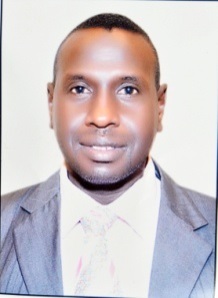 أولاً:البيانات الشخصية:الدكتور /نبهان سالم مرزق أبو جاموسمواليد فلسطين في 19/05/1971م.التخصص الجامعي/ القانون الدولي العام، مستشار قانوني محكم التجاري الدولي. اسم الجامعة التابع لها/ الأكاديمية العربية في الدنماركرقم الجوال:00972598699730  ، رقم الواتس آب: 00972569699730الايميل/nabhan20091@hotmail.com   	ngamoes@iugaza.edu.psثانياً: المؤهلات العلمية:دكتوراه في القانون الدولي العام من الأكاديمية العربية في الدنمارك – الدنمارك  2014م.ماجستير في الفقه المقارن من كلية الشريعة والقانون من الجامعة الإسلامية – فلسطين  2006. معادلة شهادة الماجستير من المجلس الأعلى للجامعات المصرية 2013.بكالوريوس شريعة وقانون من كلية الشريعة والقانون من الجامعة الإسلامية -  فلسطين  2010 .دبلوم عالي تربية عام من كلية التربية جامعة الأزهر ،  فلسطين  - 1997. بكالوريوس الشريعة من كلية الشريعة والقانون من الجامعة الإسلامية، فلسطين  1996.  ثالثا: الخبرات العملية والأكاديميةمحاضر وعضو هيئة التدريس في كلية القانون والسياسة في الأكاديمية العربية في الدنمارك  2018م.محاضر في الكلية الجامعية للعلوم التطبيقية بغزة قسم الدراسات الإنسانية 6/9/2008م .محاضر في كلية الدعوة والعلوم الإنسانية فلسطين  2005/2006 محاضر بالساعة في جامعة الأمة للتعليم المفتوح قسم القانون 2012.مستشار قانوني - الجامعة الاسلامية – فلسطين لنقابة العاملين في الجامعة الاسلامية – غزة-  منذ 2018.مستشار قانوني ورئيس الدائرة القانونية والقضائية - رابطة علماء فلسطين في فرع رفح منذ 2014. محكم في مجال التحكيم "النزاعات المدنية والتجارية " الفئة الأول – وزارة العدل الفلسطينية – منذ 2010 حتى الآن.رابعاً: العديد من المنشورات والأبحاث والكتب:- "مبدأ استقلال القضاء مرتكز أساسي من مرتكزات المحاكمة العادلة في الشريعة الإسلامية" مجلة الفقه والقانون الدولية، تصدر في المملكة المغربية العدد(38) ديسمبر 2015م، ص62.- "الشرعية الدولية والإرهاب وفق القانون الدولي" مجلة الفقه والقانون الدولية، تصدر في المملكة المغربية،العدد (59) سبتمبر 2017.-  المسؤولية الدولية عن ارتكاب جريمة التعذيب في القانون الدولي الجنائي" جامعة الإسراء للمؤتمرات العلمية،  فلسطين – غزة، العدد(1)، ص371 400، 1439 هـ - 2018م. - بحث محكم (البينة الخطية غير الرسمية بين الفقه والقانون) مشاركة مع الدكتور زياد مقداد مجلة الجامعة الإسلامية المجلد 15، العدد الأول، ذي الحجة 1427هـ، يناير 2007م.- تأليف كتاب حقوق الإنسان وحرياته الأساسية دراسة مقارنة  بين الشريعة الإسلامية والقانون، يدرس في جامعة الأمة في التعليم المفتوح .-  "نحو قضاء دولي خاص بالإرهاب " صادر في كتاب بعنوان "القانون الدولي ومخاطر الإرهاب على الدولة الوطنية" الكونفرنس العلمي الثاني لكلية القانون والعلوم السياسية 22 /23 تشرين الثاني للسنة الدراسية 2014 -  "العولمة الرأسمالية وأثرها على اقتصاديات فلسطين"، صادر في كتاب بعنوان"العولمة الرأسمالية وآثارها الاقتصاديات الدول النامية الندوة العلمية الأولى لكلية الإدارة والاقتصاد الأكاديمية العربية في الدنمارك يومي 24 و25 آذار2015م- "إشكالية الشرعية الدولية في مكافحة الإرهاب الدولي وفق القانون الدولي "صادر في كتاب بعنوان "تناقضات السياسة الدولية وغياب الشرعية الدولية" في الندوة العلمية الثالثة لكلية القانون والعلوم السياسية الأكاديمية العربية في الدنمارك 13-14 فبراير 2016م.- بحث محكم" موقف محكمة العدل الدولية من المبادئ والضمانات الأساسية في  القانون الدولي الإنساني" المؤتمر العلمي الدولي القانون الدولي الإنساني في ضوء الشريعة الإسلامية ضمانات التطبيق والتحديات المعاصرة بتاريخ 25-26- اكتوبر 2015م، الذي نظمته كلية الشريعة القانون بالجامعة الإسلامية فلسطين بالتعاون مع اللجنة الدولية للصليب الأحمر.- بحث محكم "التنمية المستدامة طبيعتها القانونية في ظل القانون البيئي" مجلة الفقه والقانون المغربية، بتاريخ3/8/2020م.- بحث محكم "جامعة الدول العربية في ضوء اعتراف الولايات المتحدة بالقدس عاصمة للاحتلال الاسرائيلي انعكاسات المواجهة وخياراته" مجلة جامعة الاسراء فلسطين، العدد الخامس ديسمبر 2020ممعلومات مركزة:حاصل على الدكتوراه في العلوم القانونية(تخصص القانون الدولي العام) من الأكاديمية العربية في الدنمارك، ويشتغل استاذا باحثاً في كلية القانون والسياسة قسم القانون،  نشرت عدد من الابحاث في مرتبطة بالقانون الدولي العام والبيئي في مجلات علمية متخصصة، مجلة الفقه والقانون المغربية، ومجلة الاكاديمية العربية في الدنمارك، مجلة جامعة الإسراء في فلسطين، مجلة الجامعة الإسلامية في فلسطين، وترجمت عدة مقالات ونشرها في موقع آمد في فلسطين ، ودنيا الوطن في فلسطين، ومقالات في صحيفة الرأي والمشاركة في عدد من الندوات العلمية لدى الأكاديمية العربية في الدنمارك، ومستشار قانوني ورئيس دائرة القانونية والقضائية لدى رابطة علماء فلسطين، ومستشار قانوني لنقابة العاملين في الجامعة الإسلامية فلسطين، حاصل على جائزة مجلس الشباب العربي للتنمية المتكاملة للشباب العربي المتميز لعام 2013، جائزة الشباب العربي المتميز في مجال الإغاثة وحقوق الإنسان تخصص تحكيم دولي.C VFirst: Personal data:- Dr. Nabhan S. M. Abu JamousBorn in Palestine on May 19 1971.University specialization / general international law, legal advisor, international commercial arbitrator.The name of the university is the Arab Academy in DenmarkMobile number: 00972598699730, WhatsApp number: 00972569699730Email: nabhan20091@hotmail.com, ngamoes@iugaza.edSecond: Academic Qualifications- PhD in public international law from the Arab Academy in Denmark - Denmark 2014.- MA in Comparative Jurisprudence from the College of Sharia and Law from the Islamic University - Palestine 2006.Equivalence of a master's degree from the Supreme Council of Egyptian Universities 2013.- Bachelor of Sharia and Law from the College of Sharia and Law from the Islamic University - Palestine 2010.- Higher Diploma in General Education from the Faculty of Education, Al-Azhar University, Palestine - 1997.Bachelor of Sharia from the College of Sharia and Law from the Islamic University, Palestine 1996.Third: practical and academic experiencesLecturer and faculty member at the College of Law and Politics at the Arab Academy in Denmark, 2018.Lecturer at the University College of Applied Sciences in Gaza, Department of Human Studies, 6/9/2008.- Lecturer at the College of Dawa and Human Sciences, Palestine 2005/2006- Hourly lecturer at Al Ummah University for Open Education, Department of Law, 2012.- Legal advisor - the Islamic University - Palestine for the workers union at the Islamic University - Gaza - since 2018.Legal Adviser and Head of the Legal and Judicial Department - Palestine Scholars Association in the Rafah branch since 2014.- Arbitrator in the field of arbitration "civil and commercial disputes", first category - Palestinian Ministry of Justice - since 2010 until now.Fourth: From Publications and Research:- “The principle of the independence of the judiciary is one of the basic pillars of the trial in the Journal of Islamic Law” Journal of Jurisprudence and International Law, published in the Kingdom of Morocco, Issue (38) December 2015, p.62.- “International Legitimacy and Terrorism According to International Law” Journal of Jurisprudence and International Law, published in the Kingdom of Morocco, Issue (59) September 2017.- International responsibility for the crime of torture in international criminal law, "Israa University for Scientific Conferences, Palestine - Gaza, Issue (1), pp. 371 400, 1439 AH - 2018 AD.- Refereed research (The Informal Written Evidence Between Jurisprudence and Law), in partnership with Dr. Ziad Miqdad, Journal of the Islamic University, Volume 15, First Issue, Dhu al-Hijjah 1427 AH, January 2007 AD.Author of the book Human Rights and Fundamental Freedoms, a comparative study between Islamic law and law. It is taught at Al Ummah University in Open Education.- “Towards an international judiciary related to terrorism” published in a book entitled “International Law and the Dangers of Terrorism on the National State,” the second scientific conference of the Faculty of Law and Political Science November 23/22 for the 2014 academic year- “Capitalist globalization and its impact on the economies of Palestine,” published in a book entitled “Capitalist globalization and its effects on the economies of developing countries, the first scientific symposium of the Faculty of Management and Economics in the Arab Academy in Denmark on March 24-25, 2015 AD.- “The problem of international legitimacy in the fight against international terrorism according to international law” was published in a book entitled “Contradictions in international politics and the absence of international legitimacy” in the third scientific symposium of the Faculty of Law and Political Science, Arab Academy in Denmark, 13-14 February 2016 AD.- Refereed research “The International Court of Justice’s Position on the Fundamental Principles and Guarantees of International Humanitarian Law” The International Scientific Conference on International Humanitarian Law in Light of Islamic Sharia Laws of Implementation Guarantees and Contemporary Challenges on 25-26 October 2015, organized by the College of Sharia Law at the Islamic University of Palestine in cooperation with the Committee International Red Cross.- Refereed research on "Sustainable development, its legal nature under environmental law," Moroccan Journal of Jurisprudence and Law, dated 3/8/2020.Reflections of the confrontation and its options, "The Arab League in Light of the United States' Recognition of Jerusalem as the Capital of the Israeli Occupation, Reflections of the Confrontation and Its Options," Israa University Palestine Magazine, 5th Issue December 2020Focused Information:He holds a doctorate in legal sciences (specializing in public international law) from the Arab Academy in Denmark, and works as a researcher in the College of Law and Politics, Department of Law, and has published a number of research papers related to public and environmental international law in specialized scientific journals, the Moroccan Journal of Jurisprudence and Law, and the Academy journal Al-Arabiya in Denmark, the journal of Al-Isra University in Palestine, the magazine of the Islamic University in Palestine. Several articles were translated and published on the Amad site in Palestine, Dunya al-Watan in Palestine, articles in Al-Rai newspaper and participation in a number of scientific seminars at the Arab Academy in Denmark, as a legal advisor and head The Legal and Judicial Department of the Association of Palestinian Scholars, and a legal advisor to the Workers Union at the Islamic University of Palestine ,Recipient of the Arab Youth Council Award for the Integrated Development of the Distinguished Arab Youth 2013, the Distinguished Arab Youth Award in the field of relief and human rights, specializing in international arbitration.